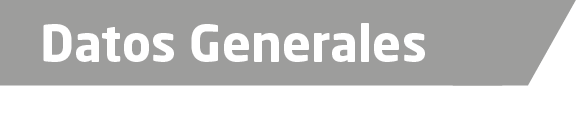 Nombre Karla Díaz HermosillaGrado de Escolaridad Maestra en DerechoCédula Profesional (Licenciatura) 5785118Cédula profesional (Maestría en Ciencias Penales) 09307708Teléfono de Oficina 229-9-25-24-35.Correo Electrónico karlitadiaz_78@hotmail.comDatos GeneralesFormación Académica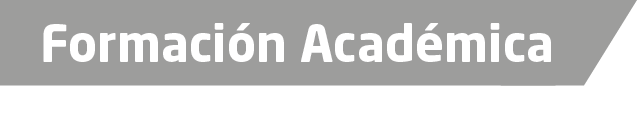 2015-2017Doctorado en DerechoUniversidad Cristóbal Colón.Veracruz, Ver.2013-2015Maestría en Procuración de Justicia y litigación oralUniversidad del Valle de MéxicoTitulación por excelencia académica.Grado en trámite.Ciudad de Veracruz, Veracruz.2011-2013Maestría en Criminalística y Ciencias Penales.Universidad Popular Autónoma de Veracruz.Veracruz, Veracruz. 2002-2004Maestría en Ciencias PenalesUniversidad Autónoma de Veracruz Villa RicaEn convenio con el INACIPE.Titulación por excelencia académicaVeracruz, Ver.1996-2001Licenciatura en Derecho.Universidad Cristóbal Colón.Veracruz, Ver.Diplomado en AmparoJunio 2017Campus VirtualInacipe Curso de primer respondiente y cadena de custodiaCampus VirtualInacipe.Abril 2017Curso de CriminologíaCampus VirtualInacipeFebrero a Mayo 2017Cuso de Proceso Penal Acusatorio.Campus virtual InacipeCampus virtual Febrero 2017Curso de Interrogatorio y ContrainterrogatorioCampus virtual InacipeFebrero 2017Curso de Perfilación CriminalCampus virtual InacipeFebrero 2017Argumentación Jurídica y Teoría del Caso a partir de Caso Prácticos.Campus virtual InacipeNoviembre 2016  a Mayo 2017Diplomado en CriminalísticaCampus virtualInacipeDuración  6 mesesOctubre 2016Curso de Cadena de CustodiaCampus virtualInacipeSeptiembre-2016Curso cibercriminalidadCampus Virtual.Inacipe.Septiembre-2016Curso Teoría del delito.Campus Virtual.Inacipe.Septiembre-2016Curso Etapa de Investigación MinisterialCampus Virtual.Inacipe.Septiembre-2016Curso Prueba Testimonial y Pericial.Campus Virtual.Inacipe.Septiembre-2016Curso Psicopatología Forense.Campus Virtual.Inacipe.Diplomado en Juicios Orales y ReformasA la Ley de Responsabilidad Juvenil.Centro de Estudios de Ciencias Penales  Veracruz, Veracruz.Tercer Curso de Capacitación para personal de la Procuraduría General de JusticiaValidado y aprobado por la Academia Nacional de Seguridad PúblicaCiudad de Córdoba, Veracruz.Mayo-2016Diplomado E-Learning en juicios orales.Verónica Román QuirozFabio Pluma PérezCampus VirtualInacipeDuración 6 mesesAbril -2016Curso-Taller Audiencia Inicial.Impartido por Dr. Erick  Hernández Rauda.Centro Carbonell.México, D.F.Febrero 2016	Curso-Taller Técnicas de Litigación en audiencias preliminaresY de juicio.Impartido por la docente Carla Pratt CorsoVeracruz, Veracruz.Septiembre-2014Curso Procesal Penal AcusatorioAcademia Regional de Seguridad Pública del Centro.Tlanepantla de Baz, Estado de México.Agosto-Septiembre- 2014	Curso Taller Sistema Procesal Acusatorio y Oral para Agentes del MinisterioPúblico, validado por la SETEC.La Academia Regional de Seguridad Pública del Sureste. Xalapa-Enríquez, Veracruz.Xalapa, Veracruz.Octubre -2013Curso Reforma Derechos Humanos en líneaImpartido por la Suprema Corte de Justicia de La Nación, la Comisión Nacional de Derechos Humanos.Veracruz, Veracruz.Noviembre-20019Curso de Capacitación para Agentes del Ministerio Público de la Procuraduría General de Justicia.Consulting Group. S.C., La Academia Nacional de Seguridad PúblicaXalapa, Veracruz. Noviembre 2008Curso Teórico Práctico Inducción y EspecializaciónEn materia de combate al narcomenudeo. Secretario Ejecutivo del Sistema Nacional de Seguridad Pública a través de la Academia Regional de Seguridad Pública del Sureste.Xalapa, Veracruz.Septiembre 2007Seminario sobre la oralidad en los Procedimientos JudicialesImpartido por el INACIPE-Villa Rica y Poder Judicial de Veracruz.Veracruz, Veracruz.Octubre 2002Gubernamental y programas de anticorrupción en los Estados Unidos de AméricaCentro de Formación de la Procuraduría General de Justicia del Estado de Veracruz.Veracruz, Veracruz.Septiembre 2002Curso sobre el criterio de actualización sobre el uso de la fuerzaComisión Nacional de Derechos Humanos a través del centro Formación de la PGJ.Veracruz, Veracruz. 2001Diplomado en Derecho Fiscal y corporativoUniversidad Cristóbal Colon.Veracruz, Ver. Trayectoria Profesional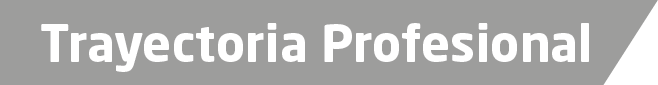 2002 al 2007  Agente del Ministerio Público Municipal en Tlalixcoyan, Veracruz.2007 al 2012Agente del Ministerio Público Municipal en Medellín, Veracruz.2012 al 2016Agente del Ministerio Público Investigador en la Agencia Sexta de Veracruz2016 al 2017Encargada de la Sub-Unidad Boca del Río, de la Unidad Integral de Procuración del DXVII Distrito Veracruz.Marzo 2017 a la fecha.Fiscal Auxiliar en la Fiscalía Regional Zona Centro-Veracruz.2014 a la FechaCatedrática dela Universidad Cristóbal Colón  de  la Licenciatura en Derecho sistema escolarizado asignaturas Derecho Penal parte especial,  Práctica Forense de Derecho Penal, Teoría del delito y criminología, y en el sistema mixto Derecho Penal parte especial y Derecho Procesal Penal.  de Conocimiento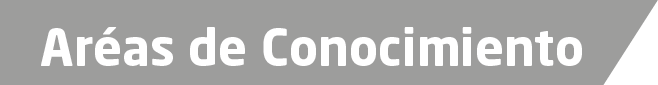 Derecho Penal Derecho Procesal Penal sistema  acusatorio adversarialDerecho Procesal Penal Viejo  Sistema Teoría del delitoArgumentación JurídicaAmparo Penal en el sistema acusatorio adversarial.